Higher WavesPast Paper AnswersContentsInterference and Diffraction Gratings					pg 2-5Irradiance									pg 5-9Line Spectra									pg 9-12Refraction									pg 12-18Higher Waves AnswersInterference and Diffraction Gratings1. A		2. D		3. D		4. E		5. C		6. D		7. C		8. E		9. D		10. E		11. D		12. C13. E		14. B		15. C
Irradiance1. B		2. B		3. D		4. D		5. A		6. C7. A		8. A		9. DLine Spectra1. C		2. E		3. D		4. C		5. E		6. B7. B		8. A		9. D		10. ARefraction1. C		2. C		3. C		4. D		5. A		6. A7. B		8. A		9. D		10. C		11. E		12. B13. E		14. D		15. B		16. B		17. A		18. E19. D		20. E		21. D		22. C16a)mλ = dsinθ
1 x 633 x 10-9 = d x sin(18.5)
d = 1.99… x 10-6 (m)1 metre/d = number of lines per metre
number of lines per metre = 501000 
(1)
(1)
(1)
(1)16b)If the bright spots are closer together then the angle θ is smaller. Assuming m and d constant, the wavelength must therefore be smaller.Could prove through a calculation to justify your statement about the wavelength being smaller.(1)
(1)17a)A minimum is produced when waves meet out of phase.
or
When the trough of a wave meets the crest of another wave.(1)

17b)Blue light has a smaller wavelength than red light. 
Assuming m and d are constant, the angle θ will be smaller (so the maxima are closer together).Could prove through a calculation but must be backed up by an explanation/statement. (1)

(1)17c)mλ = dsinθ
2 x 4.73 x 10-7 = 2 x 10-6 x sin
 = 28.2o(1)
(1)
(1)18a)path difference = (m + ½)λ
2.14 - 1.8 = (0 + ½) x λ
λ = 0.68 m(1)
(1)
(1)18b)The amplitude of the sound increases/the sound is louder
as destructive interference is no longer occurring.(1)
(1)19a)
That light is a wave.
or
That light travels as a wave.
or
That energy in light is carried as a wave.(1)19bi)mλ = dsinθ
2 x λ= 5 x 10-6 x sin(11)
λ = 4.77 x 10-7 m(1)
(1)
(1)19bii)The spacing will increase
as the wavelength increases (when the refractive index decreases).Could prove through a calculation but must be backed up by an explanation/statement.(1)
(1)20ai)When two waves meet out of phase (a minimum occurs).
or
When crests meet troughs.(1)20aii)path difference = mλ
path difference = 3 x 28 
path difference = 84 S2 to P = 620 + 84
S2 to P = 704 mm			(1)
(1)

(1)20b)mλ = dsinθ
m x 420 x 10-9 = 3.27 x 10-6 x sin(40)
m = 5 (so 5th order maximum above the dotted line)5 above + 5 below + central order maximum = 11(1)
(1)
(1)(1)21a)mλ = dsinθ
3 x 589 x 10-9 = 5 x 10-6 x sin
 = 20.7o(1)
(1)
(1)21bi)path difference = mλ
500 - 425 = m x 30
m = 2.5 (so 2 + ½)Destructive interferenceNo attempt to justify by calculation means 0 marks, even if you said destructive interference 
“must justify your answer by calculation”.

(1)(1)21bii)The strength of the signal increases
as (destructive) interference is no longer occurring.No attempt to explain means 0 marks, even if you said it increases.
“must explain your answer”.(1)
(1)22a)Coherent waves have a constant phase relationship (and have the same frequency, wavelength and speed).(1)
22b)A maximum is produced when two waves meet in phase.
or
... when waves meet peak to peak.
or
... when waves meet trough to trough.(1)22c)path difference = mλ
282 - 204 = 2 x λ
λ = 39 mm	(1)
(1)
(1)22d)The path difference stays the same
as the wavelength is still the same.Could prove through a calculation but must be backed up by an explanation/statement.(1)
(1)23a)A maximum is formed when two waves meet in phase.
or
... when waves meet peak to peak.
or
... when waves meet trough to trough.(1)23bi)Pick a point on the line of best fit, e.g. sin  = 0.30 so 1/d = 0.62 x 10 61/d = 0.62 x 106
d = 1/(0.62 x 106)mλ = dsin
1 x λ = 1/(0.62 x 106) x 0.30
λ = 4.8 x 10-7 m(1)
(1)
(1)23bii)mλ = dsin
1 x 4.8 x 10-7 = 2 x 10-6 x sin
 = 13.9o
or
1/d = 1/(2 x 10-6)
1/d = 500000
1/d = 0.5 x 106
on the line of best fit for this graph this gives sin as 0.24
sin = 0.24 (from graph)
 = 13.9o(1)
(1)
(1)
or


(1)

(1)
(1)23c)Any two correct answers from:
- Repeat measurements
- Use additional gratings
- Move screen further away
- Use second order maxima to determine 
- Measure angle from first order to first order(2)24ai)Bright spots are produces when waves meet in phase.
or
... when waves meet peak to peak.
or
... when waves meet trough to trough.(1)24aii)mλ = dsinθ
3 x 630 x 10-9 = (1 x 10-3)/250 x sin
 = 28.2o250 lines per millimetre means the grating spacing will be 1 mm divided by 250 lines, so 1 x 10 -3/250.(1)
(1)
(1)24aiii)If the grating spacing decreases (1 x 10-3/600) 
then the angle  will increase.Could prove through a calculation to justify your statement about the angle  increasing.(1)
(1)24b)The note has vertical and horizontal lines
or
crossed lines/grating/grid
or
mesh(1)25a)Blue light 
has the shortest wavelength
so the angle  will be the smallest.Could prove through a calculation but would need to state which colour of light at the end. You'd also need to use appropriate wavelengths (i.e. found on your data sheet).(1)
(1)
(1)25bi)mλ = dsinθ
1 x λ= 3.3 x 10-6 x sin(8.9)
λ = 5.11 x 10-7 m (so 511 x 10-9 or 511 nm)(1)
(1)
(1)25bii)Green (use data sheet)(1)25biii)(If d is greater then) angle  will be smaller.
Smaller angles are more difficult to measure accurately.(1)
(1)10a)A = r2
A =  x (5 x 10-4)2
A = 7.85... x 10-7I = P/A
1020 = P/7.85... x 10-7
P = 8.01 x 10-4 W

(1)(1)
(1)
(1)10b)The radius will be the same size
as light from the laser beam won't diverge/spread out.No attempt to justify means 0 marks, even if you said it stays the same.
“must justify your answer”.(1)
(1)11a)Irradiance is the power per unit area.
or
Irradiance is the power per m2.(1)

11b)I = k/d2						
675 = k/0.22			302 = k/0.32		
k = 27				k = 27					170 = k/0.42			108 = k/0.52		
k = 27				k = 27	I x d2 = constant	Must use all the data to get all three marks.
Could also plot a graph of I vs 1/d 2 with the line of best fit passing through the origin:1 mark for accurate points, 1 mark for axis titles (units not needed), 1 mark for statement.(1) equation

(1) ans x4(1) statement11c)To reduce/prevent reflections from the bench.
or
To absorb light.(1)
11d)The same reading
as light from the laser beam won't diverge/spread out.(1)
(1)12a)(20 mV means 1 mW so)
40 mV means 2 mWI = P/A
I = 2 x 10-3/8x10-5
I = 25 W m-2
(1)(1)
(1)
(1)12b)I = k/d2						
675 = k/0.22			302 = k/0.32		
k = 27				k = 27					170 = k/0.42						P.T.O
k = 27				I x d2 = constant	Must use all the data to get all three marks.
Could also plot a graph of I vs 1/d 2 with the line of best fit passing through the origin:1 mark for accurate points, 1 mark for axis titles (units not needed), 1 mark for statement.(1) equation

(1) ans x3(1) statement13a)It has a high irradiance as the area/radius of the beam is small.(1)13b)E = hf
E = 6.63 x 10-34 x 4.74 x 1014
E = 3.14 x 10-19 J(1)
(1)
(1)13c)v = fλ
3 x 108 = 4.74 x 1014 x λ
λ = 6.32... x 10-7 mmλ = dsin
2 x 6.32... x 10-7 = d x sin(30)
d = 2.53 x 10-6 m(1) both eq.
(1), (1) sub.
(1) final ans.14a)As the graph shows a straight line through the origin	(1)14b)I = k/d2			I = k/d2			
4 = k/1.62			I = 10.24/0.42		
k = 10.24			I = 64 W m-2	Using I1d12 = I2d22 is also an acceptable method of finding the answer.(1) equation
(1) all sub.
(1) final ans.14c)straight line which is parallel to the other one, but higher than it (doesn't pass through the origin)
(1)15a)I = k/d2						
242 = k/0.12			106 = k/0.152		
k = 2.4			k = 2.4					60 = k/0.22			39 = k/0.252		P.T.O
k = 2.4			k = 2.4I x d2 = constant, so it behaves like a point source.Must use all the data to get all three marks.
Could also plot a graph of I vs 1/d 2 with the line of best fit passing through the origin:1 mark for accurate points, 1 mark for axis titles (units not needed), 1 mark for statement.(1) equation

(1) ans x4(1) statement15bi)Light from the laser won't diverge/spread out.(1)15bii)v = fλ
3 x 108 = f x 633 x 10-9
f = 4.73... x 1014 HzE = hf
E = 6.63 x 10-34 x 4.73... x 1014
E = 3.14 x 10-19 J(1) both eq.
(1), (1) sub.
(1) final ans.15biii)P = E/t
1 x 10-4 = E/5
E = 5 x 10-4 JNo. of photons = Total energy/energy of one photon
No. of photons = 5 x 10-4/3.14 x 10-19
No. of photons = 1.59 x 1015 (photons)
(1)
(1)
(1)
(1)15biv)Coherent waves have a constant phase relationship (and have the same frequency, wavelength and speed).(1)16a)Irradiance is the power per unit area.
or
Irradiance is the power per m2.(1)16b)I = k/d2						
134 = k/0.22			60.5 = k/0.32		
k = 5.4			k = 5.4					33.6 = k/0.42			21.8 = k/0.52		
k = 5.4			k = 5.5I x d2 = constantMust use all the data to get all three marks.
Could also plot a graph of I vs 1/d 2 with the line of best fit passing through the origin:1 mark for accurate points, 1 mark for axis titles (units not needed), 1 mark for statement.(1) equation

(1) ans x4(1) statement16c)I = k/d2						
I = 5.4/0.62				
I = 15 W m-2Using I1d12 = I2d22 is also an acceptable method of finding the answer (which should be the same as or very similar to 15 W m-2)(1)
(1)
(1)16d)Use a smaller lamp
as this will act more like a point source.
or
Put a black cloth on the table/bench
as this will reduce reflections/absorb light.(1)
(1)
or
(1)
(1)11a)6(1)11b)Q3 to Q2Q3 - Q2 is incorrect. Must use "to" or "" i.e. Q3 to Q2 or Q3  Q2(1)11c)(Shortest wavelength means highest frequency so highest energy/energy transition so P2 to P0.)E2 - E1 = hf
-2.4 x 10-19 - (-21.8 x 10-19) = 6.63 X 10-34 x f
f = 2.92... x 1015 Hzv = fλ
3 x 108 = 2.92... x 1015 x λ
λ = 1.03 x 10-7 m(1) both eq.
(1), (1) sub.
(1) final ans.11d)Energy gap is the same size so frequency/wavelength is the same.(1) 12a)E0 to E3 (the other way around is incorrect)
or
E0  E3(1)12b)E2 - E1 = hf
-1.36 x 10-19 - (-5.42 x 10-19) = 6.63 X 10-34 x f
f = 6.12 x 1014 Hz(1)
(1)
(1)13a)Any two correct answers:- A positively charged nucleus.
- Electrons are in (discrete) energy levels/shells.
- When an electron moves from one stat to another, the energy lost or gained is done so only in very specific amounts of energy.
- Each line in a spectrum is produced when an electron moves from one energy level/orbit/shell to another.(2)13b)E2 - E1 = hf
-1.36 x 10-19 - (-5.45 x 10-19) = 6.63 X 10-34 x f
f = 6.17 x 1014 Hz(1)
(1)
(1)13c)z = (λo - λr)/λr
z = (661 - 656)/656
z = 7.62... x 10-3z = v/c
7.62... x 10-3 = v/3 x 108
v = 2.29 x 106 m s-1(1)
(1)
(1)
(1)
(1)14ai)E3 to E0
as the shortest wavelength will have the highest frequency, therefore the highest energy/energy level transition.(1)

(1)14aii)E2 - E1 = hf
-5.2 x 10-19 - (-9 x 10-19) = 6.63 X 10-34 x f
f = 5.73 x 1014 Hz(1)
(1)
(1)14b)In the air
v = fλ
3 x 108 = 4.6 x 1014 x λ
λ = 6.52... x 10-7In the glass
λ1/ λ2 = sin1/sin2
6.52... x 10-7/λ2 = sin(53)/sin(30)
λ2 = 4.08 x 10-7 m(1) both eq.
(1), (1) sub.
(1) final ans.15a)v = fλ
3 x 108 = f x 656.28 x 10-9
f = 4.57... x 1014 HzE2 - E1 = hf
E2 - E1 = 6.63 X 10-34 x 4.57... x 1014
E2 - E1 = 3.03 x 10-19 JE3 to E2 produces the hydrogen alpha line.

(1) "f" value(1) equation
(1) sub.
(1) statement15bi)(Period of time for one wave cycle e.g. peak to peak)
12 days
(1)15bii)z = (λo - λr)/λr
z = (656.41 - 656.28)/656.28
z = 1.98... x 10-4z = v/c
1.98... x 10-4 = v/3 x 108
v = 5.94 x 104 m s-1(1)
(1)
(1)
(1)
(1)15biii)The blueshift is less than the redshift
so the approach velocity is smaller.Could prove by calculation but needs to be backed up with a statement about the approach velocity being smaller.(1)
(1)16a)Photons of particular energy/frequency are absorbed
in the Sun's atmosphere/outer layers(1)
(1)16bi)Light is redshifted/shifted towards the red
as the galaxies are moving away.(1)
(1)16bii)z = (λo - λr)/λr
z = (450 x 10-9 - 410 x 10-9)/410 x 10-9
z = 0.098“Show” question means you’ve already been given the answer – no mark for this part.(1)
(1)16biii)z = v/c
0.098 = v/3 x 108
v = 2.94 x 107 m s-1v = H0d
2.94 x 107 = 2.3 x 10-18 x d
d = 1.3 x 1025 m(1)
(1)
(1)
(1)
(1)17ai)E2 - E1 = hf
-2.976 x 10-18 - (-3.29 x 10-18) = 6.63 X 10-34 x f
f = 4.73... x 1014 Hzv = fλ
3 x 108 = 4.73... x 1014 x λ
λ = 6.33 x 10-7 m(1) both eq.
(1), (1) sub.
(1) final ans.17aii)A = r2
A =  x (4 x 10-4)2I = P/A
9950 = P/( x (4 x 10-4)2)
P = 5 x 10-3 W
(1)(1)
(1)
(1)17b)Measure values of irradiance for different distances
Plot a graph of I against 1/d2
Graph of I against 1/d2 is a straight line through the origin	P.T.Oor
Measure values of irradiance for different distances
Determine I x d2Values of I x d2 are constant (verifying the inverse square law of light)(1)
(1)
(1)or
(1)
(1)
(1)23a)mλ = dsinθ
2 x 486 x 10-9 = 2.16 x 10-6 x sin
 = 26.7o(1)
(1)
(1)23bi)n = sin1/sin2
n = sin47/sin27
n = 1.61“Show” question means you’ve already been given the answer – no mark for this part.(1)
(1)23bii)n = 1/sinc
1.61 = 1/sinc
c = 38oAs 63o > 38o then the ray will totally internally reflect at point X.No attempt to justify by calculation means 0 marks, even if you said it the ray will totally internally reflect.
“must justify your answer by calculation”.

(1)(1)24a)n = sin1/sin2
n = sin20/sin13
n = 1.52“Show” question means you’ve already been given the answer – no mark for this part.(1) 
(1)24b)When the angle of incidence is equal to the critical angle, the angle of refraction is equal to 90o.
(1)24c)n = 1/sinc
1.52 = 1/sinc
c = 41o(1)
(1)
(1)24d)							   Total Internal Reflection
										    47o
				         Refraction away from the normal on exit
									     13o + 20o(1)
(1)
(1)
(1)25ai)n = sin1/sin2
n = sin(82)/sin(45)
n = 1.4(1)
(1)
(1)25aii)The angle of refraction will be greater than 82o
as if the refractive index n is greater and sin2 (sin45) is constant then sin1 must be greater (n = sin1/sin2) so 1 is greater.Could prove through a calculation but would need to be backed up with a statement and explanation.(1)(1)25b)n = 1/sinc
1.44 = 1/sinc
c = 44oAs 45o > 44o then the ray will totally internally reflect at the surface.No attempt to justify by calculation means 0 marks, even if you said it the ray will totally internally reflect.
“must justify your answer by calculation”.

(1)(1)26ai)n = sin1/sin2
n = sin(47)/sin(29)
n = 1.51(1)
(1)
(1)26aii)n = 1/sinc
1.51 = 1/sinc
c = 41o(1)
(1)
(1)26aiii)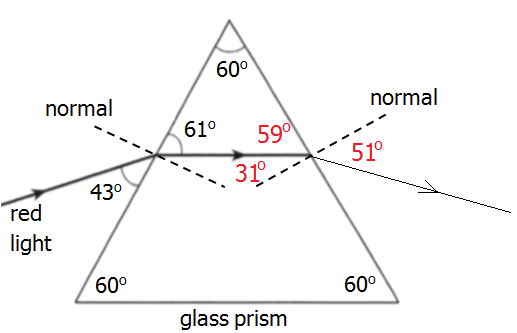 						         Refraction out of the prism
										    31o										    51o
								               Arrow on ray(1)
(1)
(1)
(1)26bi)A bright fringe/maximum is produced when two waves meet in phase.
or
... when two waves meet peak to peak.
or
.... when two waves meet trough to trough.(1)26bii)mλ = dsinθ
2 x 650 x 10-9 = (1 x 10-3)/300 x sin
 = 23o300 lines per millimetre means the grating spacing will be 1 mm divided by 300 lines, so 1 x 10 -3/300.(1)
(1)
(1) 26biii)The angle θ will decrease/the bright fringes will be closer together
as the wavelength is now smaller 
(blue light has a smaller wavelength than red).Could prove through a calculation to justify your statement about the angle  being smaller.(1)
(1)27a)n = sin1/sin2
1.5 = sin(50)/sin2
2 = 31o(1)
(1)
(1)27b)n = λ1/λ2
1.5 = λ1/420 x 10-9
λ1 = 6.3 x 10-7 m (or 630 nm)(1)
(1)
(1)27c)The angle of refraction  inside the glass will be lesser
as blue light is refracted by a prism more than red light.
or
as the refractive index of blue light is more than that of red light.(1)
(1)
or
(1)28ai)n = sin1/sin2
1.61 = sin(28)/sin2
2 = 17o(1)
(1)
(1)28aii)In the air
v = fλ
3 x 108 = 4.8 x 1014 x λ
λ = 6.25 x 10-7In the glass
n = λ1/ λ2 
1.61 = 6.25 x 10-7/λ2
λ2 = 3.88 x 10-7 m (1) both eq.
(1), (1) sub.
(1) final ans.28b)X
as blue light is refracted more (by glass compared to red light).(1)
(1)29a)It remains unchanged/constant.(1)29b)n = sin1/sin2
n = sin(60)/sin(41)
n = 1.32(1)
(1)
(1)29c)n = 1/sinc
1.32 = 1/sinc
c = 49o(1)
(1)
(1)29d)Less than
as shorter wavelengths refract more/have a larger refractive index.(1)
(1)30ai)n = sin1/sin2
1.66 = sin(40)/sin2
2 = 23o(1) 
(1)
(1)30aiiA)n = 1/sinc
1.66 = 1/sinc
c = 37o(1)
(1)
(1)30aiiB)74oIf you put a normal on the surface where angle X is then the angle of incidence would be the critical angle, 37o, so angle X is 37o + the angle of reflection, which is also 37o.(1)30b)No, it won't refract (it will totally internally reflect)
as blue light has a higher refractive index than red light so the critical angle will be smaller.(1)

(1)31a)n = sin1/sin2
1.33 = sin1/sin(36)
1 = 51o(1) 
(1)
(1)31bi)The angle of refraction equals 90o.(1)31bii)n = 1/sinc
1.33 = 1/sinc
c = 49o(1)
(1)
(1)31c)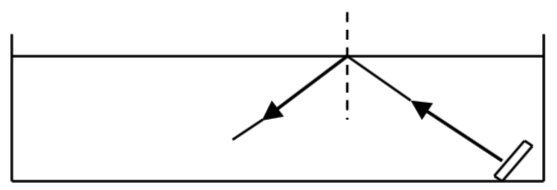 						     Totally internally reflected ray
(1)32a)n = sin1/sin2
1.49 = sin1/sin(19)
1 = 29o(1)
(1)
(1)32b)n = 1/sinc
1.49 = 1/sinc
c = 42o(1) 
(1) 
(1) 32c)Different frequencies/colours are refracted through different angles.
or
The refractive index is different for different frequencies/colours.(1)33a)n = sin1/sin2
1.615 = sin1/sin(38)
1 = 84oFind the refractive index from the graph when the wavelength is 660 nm.(1)
(1)
(1)33b)The speed in the prism will be less
as shorter wavelength light will have a higher refractive index.Could prove through a calculation to justify your statement about the speed being less (n = v1/v2).(1)
(1)34ai)Different frequencies/colours are refracted through different angles.
or
The refractive index is different for different frequencies/colours.(1)34aii)n = v1/v2
1.54 = 3 x 108/v2
v2 = 1.95 x 108 m s-1(1)
(1)
(1)34bi)v = fλ
3 x 108 = 4.57 x 1014 x λ
λ = 6.56... x 10-7 mmλ = dsin
2 x 6.56... x 10-7  = d x sin(19)
d = 4.03 x 10-6 m(1) both eq.
(1), (1) sub.
(1) final ans.34bii)Blue light has a smaller wavelength than red light.
As mλ = dsin, (and m and d are constant) this means the angle between the 2nd order maximum and the central maximum will be smaller.(1)

(1)35a)The ratio of the speed of light in a vacuum to the speed of light in a medium.
(1)35b)n = sin1/sin2
n = sin(36)/sin(18)
n = 1.9(1)
(1)
(1)35c)n = 1/sinc
1.9 = 1/sinc
c = 32o(1)
(1)
(1)36a)n = sin1/sin2
n = sin(45)/sin(22)
n = 1.89“Show” question means you’ve already been given the answer – no mark for this part.(1)
(1)36bi)When the angle of incidence is equal to the critical angle, the angle of refraction is equal to 90o.
(1)36bii)n = 1/sinc
1.89 = 1/sinc
c = 32o(1)
(1)
(1)36biii)							   Total Internal Reflection
										    38o
				         Refraction away from the normal on exit
									     22o + 45o



(1)
(1)
(1)
(1)37a)n = sin1/sin2
2.42 = sin(49)/sin2
2 = 18o(1)
(1)
(1)37b)n = 1/sinc
2.42 = 1/sinc
c = 24o(1)
(1)
(1)37c)More
as the critical angle for moissanite will be smaller (due to greater refractive index)
meaning more light will be totally internally reflected.(1)
(1)

(1)